Приложение 1к рабочей программе дисциплины«Физика модуль 1»МИНОБРНАУКИ РОССИИВЛАДИВОСТОКСКИЙ ГОСУДАРСТВЕННЫЙ УНИВЕРСИТЕТЭКОНОМИКИ И СЕРВИСАКАФЕДРА ИНФОРМАЦИОННЫХ ТЕХНОЛОГИЙ И СИСТЕМФонд оценочных средств для проведения текущего контроля и промежуточной аттестации по дисциплине (модулю)ФИЗИКА МОДУЛЬ 1Направления и профили подготовки23.03.03 Эксплуатация транспортно-технологических машин и комплексов. Автомобильный сервис и тюнингФорма обученияочная, заочнаяВладивосток 20201 Перечень формируемых компетенций Компетенция считается сформированной на данном этапе (номер этапа таблица 1 ФОС) в случае, если полученные результаты обучения по дисциплине оценены положительно (диапазон критериев оценивания результатов обучения «зачтено», «удовлетворительно», «хорошо», «отлично» ). В случае отсутствия положительной оценки компетенция на данном этапе считается несформированной.2 Описание критериев оценивания планируемых результатов обученияОПК-3 Готовностью применять систему фундаментальных знаний (математических, естественнонаучных, инженерных и экономических) для идентификации, формулирования и решения технических и технологических проблем эксплуатации транспортно-технологических машин и комплексов3 Перечень оценочных средств4 Описание процедуры оцениванияКачество сформированности компетенций на данном этапе оценивается по результатам текущих и промежуточной аттестаций количественной оценкой, выраженной в баллах, максимальная сумма баллов по дисциплине равна 100 баллам.Таблица 4.1 – Распределение баллов по видам учебной деятельностиСумма баллов, набранных студентом по всем видам учебной деятельности в рамках дисциплины, переводится в оценку в соответствии с таблицей.5 Примерные оценочные средства5.1 Пример тем докладов1. Скорость и ускорение при криволинейном движении2. Степени свободы и обобщенные координаты3. Движение тел с переменной массой. Реактивное движение4. Законы сохранения и симметрия пространства и времени5. Подъемная сила крыла самолета. Эффект Магнуса.6. Температура и тепловое равновесие7. Скорость звука в газах и твердых телах8. Принцип Ле-Шателье – Брауна и устойчивость термодинамического равновесия9. Энтропия и вероятностьКраткие методические указания.Доклад представляет собой публичное сообщение, предполагающее развернутое изложение на определенную тему. Доклад - это вид самостоятельной работы, который способствует формированию у студентов навыков исследовательской работы, расширяет познавательные интересы, приучает критически мыслить. Подготовка доклада предполагает следующие этапы: 1. Определение цели доклада (информировать, объяснить, обсудить что-то (проблему, решение, ситуацию и т.п.). 2. Подбор для доклада необходимого материала из литературных источников. 3. Составление плана доклада, распределение собранного материала в необходимой логической последовательности. 4. Композиционное оформление доклада в виде электронной презентации. Построение доклада включает три части: вступление, основную часть и заключение. Вступление содержит: формулировку темы доклада; актуальность темы; анализ литературных источников (рекомендуется использовать данные за последние 3-5 лет). Основная часть состоит из нескольких разделов, постепенно раскрывающих тему. Если необходимо, для обоснования темы используется ссылка на источники с доказательствами, взятыми из литературы (цитирование авторов, указание цифр, фактов, определений). Изложение материала должно быть связным, последовательным, доказательным. Способ изложения материала для выступления должен носить конспективный или тезисный характер. В заключении подводятся итоги, формулируются главные выводы, подчеркивается значение рассмотренной проблемы, предлагаются самые важные практические рекомендации.Объем текста доклада должен быть рассчитан на произнесение доклада в течение 7-10 минут.Шкала оценки5.2 Перечень тем практических работТема 1. Теория ошибок и методы обработки результатов измерений.Тема 2. Движение с постоянным ускорением (виртуальная практическая работа).Тема 3. Движение под действием постоянной силы (виртуальная практическая работа).Тема 4. Соударения упругих шаров (виртуальная практическая работа).Тема 5. Упругие и неупругие удары (виртуальная практическая работа).Тема 6. Механические колебания (виртуальная практическая работа).Тема 7. Изучение законов колебаний физического и математического маятников.Тема 8. Определение ускорения силы тяжести оборотным маятником.Тема 9. Определение радиуса кривизны вогнутой поверхности методом катающегося шарика.Тема 10. Определение момента инерции однородного диска методом колебаний.Тема 11. Определение моментов инерции твердых тел с помощью трифилярного подвеса.Тема 12. Определение момента инерции махового колеса и силы трения в опоре.Тема 13. Распределение Максвелла (виртуальная практическая работа).Тема 14. Диффузия в газах (виртуальная практическая работа). Тема 15. Адиабатический процесс (виртуальная практическая работа).Тема 16. Уравнение состояния газа Ван-дер-Ваальса (виртуальная практическая работа).Краткие методические указания.На выполнение одной практической работы отводится не менее одного двухчасового занятия (включая затраты времени на проведение промежуточного теста на последнем в учебном периоде практическом занятии). После выполнения каждой практической работы студент должен представить отчет о ее выполнении, а также, по указаниям преподавателя, выполнить дополнительные практические задания по теме практической работы.Шкала оценки5.3 Пример тестовых заданий  1. Уравнение равноускоренного движения 
1)  ;
2)  ;
3)  ;
4)  .  2. Тело вращается равноускоренно с начальной угловой скоростью 5 с-1 и угловым ускорением 
1 с-2. За 10 с тело сделает оборотов 
1) 8;
2) 32;
3) 40;
4) 16.  3. Если увеличить массу груза, подвешенного к спиральной пружине на 600 г, то период колебаний груза возрастет в 2 раза. Масса первоначального подвешенного груза равна 
1) 200 г;
2) 250 г;
3) 100 г;
4) 400 г.  4. Точка совершает гармоническое колебание по закону , м. Период T колебаний и максимальная скорость vmax точки равны 
1) T = 4 с, vmax = 4,71 м/с;
2) T = 6 с, vmax = 4,71 м/с;
3) T = 4 с, vmax = 6,35 м/с;
4) T = 2 с, vmax = 2,25 м/с.  5. Снаряд массой 50 кг, летящий параллельно рельсам со скоростью 400 м/с, попадает в движущуюся платформу с песком и застревает в нем. Масса платформы с песком 20 т. Скорость движения платформы после попадания снаряда, если она катилась в сторону движения снаряда со скоростью 2 м/с, равна 
1) 0 м/с; 
2) 3 м/с; 
3) -1 м/с; 
4) 5 м/с.  6. С поверхности земли со скоростью 8 м/с брошено тело под некоторым углом к горизонту. Найдите модуль его скорости на высоте 1,95 м. Ускорение свободного падения принять за 
10 м/с2.
1) 10 м/с; 
2) 1 м/с; 
3) 2,5 м/с; 
4) 5 м/с.  7. Два вагона разной массы движутся навстречу друг другу. Скорость совместного движения после сбрасывания автосцепки можно рассчитать с использованием 
1) третьего закона Ньютона; 
2) закона сохранения механической энергии; 
3) закона сохранения импульса; 
4) закона всемирного тяготения.  8. Нормальным ускорением называется 
1) составляющая полного ускорения, характеризующая изменение скорости по направлению; 
2) быстрота изменения вектора скорости; 
3) составляющая полного ускорения, характеризующая изменение скорости по численному значению; 
4) составляющая вектора скорости, характеризующая изменение скорости по направлению с вектором скорости.  9. Определению мгновенной скорости соответствует формула 
1)  ; 
2)  ; 
3)  ; 
4)  .  10. Количеством движения (импульсом) тела называется произведение 
1) массы тела, скорости и радиуса вращения (mvr); 
2) массы тела на ускорение (ma); 
3) массы тела на квадрат его скорости (mv2); 
4) силы, действующей на тело, на время ее действия; 
5) массы тела на его скорость (mv).  11. Уравнение состояния идеального газа (уравнение Менделеева - Клапейрона) 
1)  ; 
2)  ; 
3)  ; 
4)  .  12. Идеальный газ совершает цикл Карно, термический КПД которого равен 0,4. Работа изотермического расширения составляет 400 Дж. Работа изотермического сжатия газа равна 
1) 60 Дж; 
2) -69 Дж; 
3) 350 Дж; 
4) -240 Дж.  13. Мелкие частицы, взвешенные в жидкости 
1) совершают круговые движения; 
2) движутся хаотически под действием молекул жидкости; 
3) совершают колебательные движения возле положения равновесия; 
4) всегда покоятся.  14. Для обогрева помещений используются батареи центрального отопления. Такой вид теплообмена называется 
1) теплопроводностью; 
2) конвекцией; 
3) излучением; 
4) теплопроводностью и излучением.  15. Тепловой двигатель получает от нагревателя 400 Дж теплоты и отдает холодильнику 100 Дж теплоты. КПД такого двигателя составит 
1) 133%; 
2) 7,5%; 
3) 300%; 
4) 75%.  16. Газ переходит из состояния I в состояние II так, как показано на рисунке 

Внутренняя энергия газа при этом 
1) уменьшается; 
2) сначала увеличивается, а затем уменьшается; 
3) изменение внутренней энергии равно нулю; 
4) увеличивается.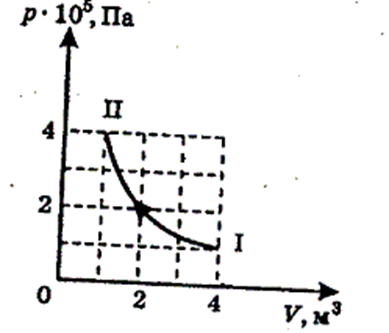   17. Условие Q=A выполняется для процесса 
1) изотермического; 
2) изобарного; 
3) адиабатного; 
4) изохорного.  18. Уравнение первого начала термодинамики для изотермического процесса 
1)  ; 
2)  ; 
3)  ; 
4)  .  19. Поправка b в уравнении Ван-дер-Ваальса учитывает 
1) энергию молекул; 
2) массу молекул; 
3) дополнительное давление газа; 
4) силы взаимодействия между молекулами;
5) размер молекул. 20. Газ, имеющий массу 16кг, при температуре 112°С и давлении 1 Мпа занимает объем 1,6 л 
1) азот N2; 
2) водяной пар H2O; 
3) водород H2; 
4) кислород O2.Краткие методические указания.Промежуточный тест проводится в электронной форме во время последнего в учебном периоде практического занятия. Тест состоит из 20 тестовых заданий. На выполнение теста отводится 20 минут. Во время проведения теста использование литературы и других информационных ресурсов допускается только по предварительному согласованию с преподавателем.Шкала оценки№п/пКод компетенцииФормулировка компетенцииНомерэтапа(1–8)1ОПК-3Готовностью применять систему фундаментальных знаний (математических, естественнонаучных, инженерных и экономических) для идентификации, формулирования и решения технических и технологических проблем эксплуатации транспортно-технологических машин и комплексов1Планируемые результаты обучения(показатели достижения заданного уровня планируемого результата обучения)Планируемые результаты обучения(показатели достижения заданного уровня планируемого результата обучения)Критерии оценивания результатов обученияЗнаетосновные физические явления, фундаментальные понятия, законы и теории классической и современной физики, современную научную аппаратурусформировавшееся знание основных физических явлений, фундаментальных понятий, законов и теорий классической и современной физики, современной научной аппаратурыУмеетсамостоятельно анализировать естественнонаучную литературу, использовать физические методы и модели в технических приложениях, выделять конкретное физическое содержание в прикладных задачах будущей деятельностисформировавшееся умение самостоятельно анализировать естественнонаучную литературу, использовать физические методы и модели в технических приложениях, выделять конкретное физическое содержание в прикладных задачах будущей деятельностиВладеет навыками и/или опытом деятельности.навыками аналитического и экспериментального исследования основных физических законов и технологических процессов, аппаратурой исследований, терминологией физических законовсформировавшееся владение навыками аналитического и экспериментального исследования основных физических законов и технологических процессов, аппаратурой исследований, терминологией физических законовКонтролируемые планируемые результаты обученияКонтролируемые планируемые результаты обученияКонтролируемые темы дисциплиныНаименование оценочного средства и представление его в ФОСНаименование оценочного средства и представление его в ФОСКонтролируемые планируемые результаты обученияКонтролируемые планируемые результаты обученияКонтролируемые темы дисциплинытекущий контрольпромежуточная аттестацияЗнания: основных физических явлений, фундаментальных понятий, законов и теорий классической и современной физики, современной научной аппаратуры1-5Практические работы (п.5.2)Выступление с докладом (п. 5.1)Тестовые задания (п.5.3); 
практические работы (п.5.2)Умения: самостоятельно анализировать естественнонаучную литературу, использовать физические методы и модели в технических приложениях, выделять конкретное физическое содержание в прикладных задачах будущей деятельности1-2, 4-5Практические работы (п.5.2)Тестовые задания (п.5.3); 
практические работы (п.5.2)Навыки:владения аналитическим и экспериментальным исследованием основных физических законов и технологических процессов, аппаратурой исследований, терминологией физических законов проектирования;владения методом сертификации проекта по стандартам качества;владения разрабатывать все виды проектной документации;владения технологиями разработки объектов профессиональной деятельности1-2, 4-5Практические работы (п.5.2)Практические работы (п.5.2)Вид учебной деятельностиОценочное средствоОценочное средствоОценочное средствоВид учебной деятельностиПрактическая работаТестДокладИтогоЛекции1010Практические занятия6060Промежуточная аттестация2020Самостоятельная работа1010Итого602020100Сумма балловпо дисциплинеОценка по промежуточной аттестацииХарактеристика качества сформированности компетенцииот 91 до 100«отлично»Студент демонстрирует сформированность дисциплинарной компетенции на итоговом уровне, обнаруживает всестороннее, систематическое и глубокое знание учебного материала, усвоил основную литературу и знаком с дополнительной литературой, рекомендованной программой, умеет свободно выполнять практические задания, предусмотренные программой, свободно оперирует приобретенными знаниями, умениями, применяет их в ситуациях повышенной сложности.от 76 до 90«хорошо»Студент демонстрирует сформированность дисциплинарной компетенции на среднем уровне: основные знания, умения освоены, но допускаются незначительные ошибки, неточности, затруднения при аналитических операциях, переносе знаний и умений на новые, нестандартные ситуации.от 61 до 75«удовлетворительно»Студент демонстрирует сформированность дисциплинарной компетенции на базовом уровне: в ходе контрольных мероприятий допускаются значительные ошибки, проявляется отсутствие отдельных знаний, умений, навыков по дисциплинарной компетенции, студент испытывает значительные затруднения при оперировании знаниями и умениями при их переносе на новые ситуации.от 41 до 60«неудовлетворительно»Студент демонстрирует сформированность дисциплинарной компетенции на уровне ниже базового, проявляется недостаточность знаний, умений, навыков.от 0 до 40«неудовлетворительно»Дисциплинарная компетенция не сформирована. Проявляется полное или практически полное отсутствие знаний, умений, навыков.ОценкаБаллыОписание516-20Студент полно раскрывает тему доклада, владеет терминологическим аппаратом, логично и последовательно излагает материал, может обосновать свои суждения, применить знания на практике, привести необходимые примеры не только из учебника, но и самостоятельно сформулированные411-15Студент полно раскрывает тему доклада, грамотно использует терминологический аппарат, логично и последовательно излагает материал, может обосновать свои суждения, привести необходимые примеры не только из учебника, но и самостоятельно сформулированные, но допускает одну-две неточности в ответе36-10Студент раскрывает тему доклада, обнаруживает знание и понимание основных положений данной темы, но излагает материал неполно и допускает неточности в определении понятий или формулировке выводов; не умеет достаточно глубоко и доказательно обосновать свои суждения и привести свои примеры, излагает материал непоследовательно, недостаточно свободно владеет монологической речью20-5Студент неглубоко раскрывает тему, обнаруживает незнание большей части соответствующего вопроса, допускает ошибки в формулировке определений и выводов, искажающие их смысл, беспорядочно и неуверенно излагает материал, не умеет давать аргументированные ответы, допускает серьезные ошибки в содержании ответа.№БаллыОписание554–60Студент демонстрирует умения на итоговом уровне: умеет свободно выполнять практические задания, предусмотренные программой, свободно оперирует приобретенными умениями, применяет их в ситуациях повышенной сложности.445–53Студент демонстрирует умения на среднем уровне: освоил основные умения, но допускаются незначительные ошибки, неточности, затруднения при аналитических операциях, переносе умений на новые, нестандартные ситуации.336–44Студент демонстрирует умения и навыки на базовом уровне: в ходе контрольных мероприятий допускаются значительные ошибки, проявляется отсутствие отдельных умений, навыков по дисциплинарной компетенции, испытываются значительные затруднения при оперировании умениями и при их переносе на новые ситуации.224–36Студент демонстрирует умения и навыки на уровне ниже базового: проявляется недостаточность умений и навыков.10–23Студентом проявляется полное или практически полное отсутствие умений и навыков.№БаллыОписание519–20Процент правильных ответов от 95% до 100%416–18Процент правильных ответов от 80 до 94% 313–15Процент правильных ответов от 65 до 79% 29–12Процент правильных ответов от 45 до 64% 10–8Процент правильных ответов менее 45% 